Friends of the Cuba Library, Inc.39 East Main Street, Cuba, NY 147272023 Annual Membership Drive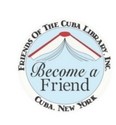 Thank you, members, volunteers, and supporters!In 2022, we:Advocated for the Cuba Circulating Library Association budget voteHeld our first annual Cheers, Cheese, and Chocolate fundraiser in June and our first annual Mystery Night at the Library in SeptemberSponsored these programs: Paranormal Mysteries of the Southern Tier, Cactus Rocks, Screen printing, Cyanotypes, Weaving, to name just a few!Provided funding for the Library’s 150th Anniversary Block PartySupported the summer reading programs with prizes and incentivesDonated over 200 used books to Elmira Correctional Facility and Cattaraugus County JailHow you can help:Join us; become a member or renew an existing membership; return the membership envelope today!	ORMake a nonmember donation  	AND/ORParticipate in a way you choose; volunteer for a book or bake sale, or other fundraiser, attend a meeting, serve on a committee, serve on the board of directors. Please, consider a one- or two-year commitment in a leadership position.  Your commitment to Friends is a commitment to our community library.Please complete the attached form and enclose in the membership envelope.Our mission is to support the library as advocates and to raise funds for needs not covered in the library’s operating budget. Our membership year begins each April with our annual meeting.  This is the only membership notice you will receive. Sincerely,Vicky Kameck, Membership ChairFriends of the Cuba Library, Inc. is a 501(c)(3) nonprofit.  All donations are tax deductible to the full extent of the law.  A financial statement is available upon request. Find us at Instagram or https://www.friendsofthecubalibrary.orgFriends of the Cuba Library, Inc.  39 East Main Street, Cuba, NY 14727Upcoming EventsFebruary 2023Board of Directors’ Meeting, Cuba Library, Tuesday, February 7, 6:30 pm, Open to the PublicAnnual Membership Drive BeginsLove Your Library Book, Bake, and Jigsaw Puzzle Sale Saturday, February 11, 2023 10-2March 2023Regular Membership Meeting, Cuba Library, Tuesday, March 7, 6:30 pm, Open to the PublicAnnual Membership Drive EndsApril 2023Annual Meeting and Election of Officers, Cuba Library, Tuesday, April 4, 6:30 pm, Open to the PublicNational Library Week April 23-29May 2023Regular Membership Meeting, Cuba Library, 6:30 pm, Open to the PublicSpring Tea, Guest Speaker: local author Ann Hultberg Q& A, book signing & more  Watch for details!June 2023Tickets go on sale for Cheers, Cheese and Chocolate Watch for details! Regular Membership Meeting, Cuba Library, 6:30 pm, Open to the PublicJune Book Sale  June 12,13,14,15,17 Times to be announcedJuly 2023Regular Membership Meeting, Cuba Library, 6:30 pm, Open to the PublicAugust 2023Cheers, Cheese, and Chocolate 7-9 p.m. Friday, August 4, 2023. September 2023Regular Membership Meeting, Cuba Library, 6:30 pm, Open to the PublicMystery Night at the Library Friday, September 29 Watch for detailsOctober 2023Regular Membership Meeting, Cuba Library, 6:30 pm, Open to the PublicBook Sale Watch for DetailsNational Friends of the Library Week October 16-22November 2023Regular Membership Meeting, Cuba Library, 6:30 pm, Open to the PublicFind us at Instagram or https://www.friendsofthecubalibrary.orgFriends of the Cuba Library, Inc.39 East Main Street, Cuba, NY 14727In 2023, I will help with:Spring Tea—plan, or donate hors d’oeurves, or work May 2023Bake Sale--plan, or bake, or prep, or work –dates to be announcedJune Book Sale-prep for, or work the sale, clean up followingOctober Book Sale—prep for, work the sale, clean up followingCommittee WorkEvents- We need a chair for this committee- 1 year commitmentMembership-we need a chair for this committee-1 year commitmentAuditPromotion and Publicity-We need a chair for this committee-1 year commitmentOrganization Office –We need to fill this position:Corresponding Secretary – 1 year commitment begins April 2023Assist with planning, set-up, donate hors d’oeurves, or work “Cheers, Cheese, & Chocolate” Fundraiser, Friday, August 4, 2023, Other Fundraisers TBAOther ______________________________________________Name ___________________________________________________________Address _________________________________________________________Phone number____________________________________________________Email____________________________________________________________Friends of the Cuba Library, Inc. is a 501(c)(3) nonprofit.  All donations are tax deductible to the full extent of the law.  A financial statement is available upon request.Find us at Instagram or https://www.friendsofthecubalibrary.orgFriends of the Cuba Library, Inc.Annual Meeting Tuesday, April 4, 2023Proposed Ballot Vice President:			Sarah VailRecording Secretary: 			Claudia LittleCorresponding Secretary:	Appointed Committee Chairs: Events:Membership:Promotion and Publicity:									Proposed Amendment to the Constitution and By-Laws of Friends of the Cuba Library, Inc.To be voted on by the membership at the 2023 Annual Meeting. If adopted at the 2023 Annual Meeting, the amendment will be effective beginning May 2023.Current:ARTICLE V – MEETINGS OF THE MEMBERSSection 1:  Regular meetings of Friends shall be held the first Tuesday of each month, March through November, unless otherwise ordered by the Board of Directors.Section 2: The annual meeting of Friends shall be held on the first Tuesday of April unless the Board of Directors deems fit to change said day, month, or time by providing to the membership two weeks prior written notification of the meeting change. Proposed:Section 1:  Regular meetings of Friends shall be held the first Wednesday of each month, March through November, unless otherwise ordered by the Board of Directors.Section 2: The annual meeting of Friends shall be held on the first Wednesday of April unless the Board of Directors deems fit to change said day, month, or time by providing to the membership two weeks prior written notification of the meeting change. Submitted by:  Board of Directors of Friends of the Cuba Library, Inc.December 13, 2022